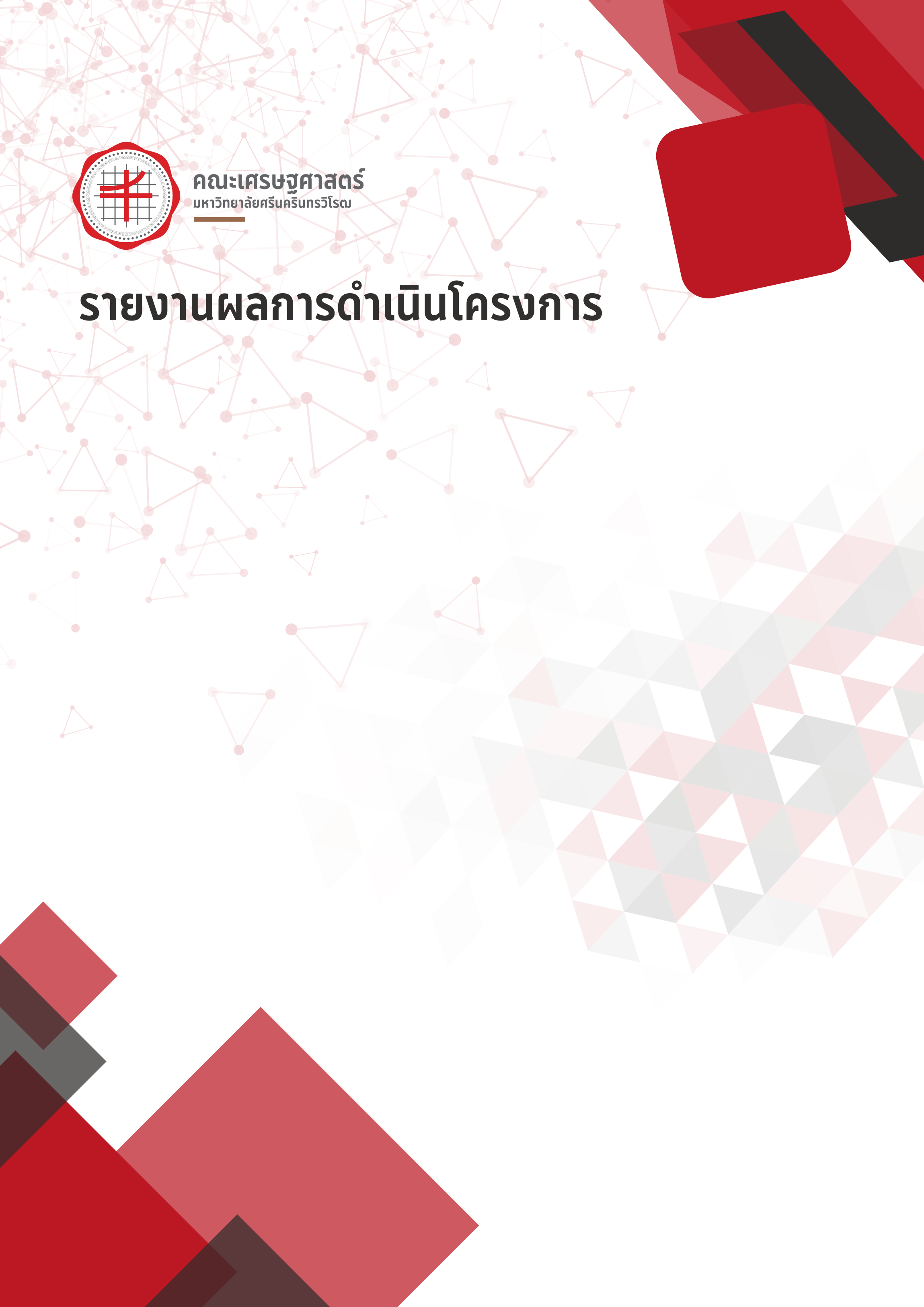 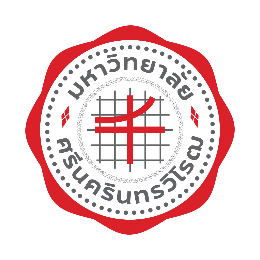 รายงานผลการดำเนินโครงการโครงการ xxxxxxxxxxxxxxxxxxxxxxxxxวันxxxxที่ xx xxxx xxxx 	ณ xxxxxxxxxxxxxxxxxxxxxxxxxxxxxxxxxxxxxx....................................................................................................ชื่อโครงการ			โครงการ xxxxxxxxxxxxxxxxxxxxxxxxxยุทธศาสตร์ที่ x	xxxxxxxxxxxxxxxxxxxxxxxxxประเด็นที่ x	xxxxxxxxxxxxxxxxxxxxxxxxxรหัสงบประมาณ xxxxxxxxx โครงการ xxxxxxxxxxxxxxxxxxxxxxxxx หน่วยงานที่จัดโครงการ    	xxxxxxxxxxxxxxxxxxxอาจารย์ผู้รับผิดชอบโครงการ		xxxxxxxxxxxxxxxxxxxตำแหน่ง xxxxxxxxxxxxxxxxxxxเจ้าหน้าที่ผู้รับผิดชอบโครงการ	xxxxxxxxxxxxxxxxxxxตำแหน่ง xxxxxxxxxxxxxxxxxxxวัตถุประสงค์ของโครงการxxxxxxxxxxxxxxxxxxxxxxxxxxxxxxxxxxxxxxxxxxxxxxxxxxxxxxxxxxxxxxxxxxxxxxxxxxxxxxxxxxxxxxxxxxxxxxxxxxxxxxxxxxxxxxxxxxxxxxxxxxระยะเวลา – สถานที่ดำเนินการวันxxxที่ xx xxxxxxx xxxx 	เวลา xx.xx – xx.xx น.สถานที่: xxxxxxxxxxxxxจำนวนผู้เข้าร่วมโครงการXxxxxxxxxxxxxxxxxx					จำนวน	  xx  คนxxxxxxxxxxxxxxxxxx					จำนวน	  xx  คน						    จำนวนทั้งสิ้น   xx  คนงบประมาณโครงการ	ค่าใช้จ่ายในการดำเนินการเบิกจ่ายจากงบประมาณรายจ่ายจากเงินรายได้คณะเศรษฐศาสตร์ประจำปีงบประมาณ พ.ศ. 2567 แผนงาน ยุทธศาสตร์พัฒนาศักยภาพคนตลอดช่วงชีวิต ผลผลิต xxxxxxxxxxxx งบเงินอุดหนุน xxxxxxx เป็นเงินทั้งสิ้น xxxx.xx บาท (xxxxxxxxxxxxxxxxxxxxxxxxxxx) โครงการ xxxxxxxxxxxxxxxxxxxxxxxxxxxxxxx ดังรายการต่อไปนี้รายจ่ายงบประมาณที่ได้รับอนุมัติ  จำนวน xxxx.xx บาท (xxxxxxxxxxxxxxxxxxxxx)ค่าใช้จ่ายที่ใช้จริง จำนวน xxxx.xx บาท (xxxxxxxxxxxxxxxxxxxxx)ประโยชน์ที่ได้รับจากการจัดโครงการxxxxxxxxxxxxxxxxxxxxxxxxxxxxxxxxxxxxxxxxxxxxxxxxxxxxxxxxxxxxxxxxปัญหาและอุปสรรคในการดำเนินโครงการxxxxxxxxxxxxxxxxxxxxxxxxxxการรายงานผลโครงการนี้มีการวัดและประเมินผลผ่านการทำแบบแบบประเมินความพึงพอใจของโครงการในแบบประเมินความพึงพอใจแบ่งออกเป็น 3 ตอน ได้แก่ตอนที่ 1 ข้อมูลส่วนบุคคลตอนที่ 2 การสำรวจความพึงพอใจตอนที่ 3 ข้อเสนอแนะตอนที่ 1  ข้อมูลส่วนบุคคล1.1 เพศตารางที่ 1 เพศและจำนวนผู้ตอบแบบสอบถาม	จาก ตางรางที่ 1 สรุปได้ว่า ผู้ตอบแบบสอบถามเป็นเพศหญิงมาหที่สุด จำนวน xx คน ร้อยละ xx.xxตอนที่ 2 การสำรวจความพึงพอใจ ความไม่พึงพอใจ ระดับความรู้ก่อน-หลังเข้าร่วมโครงการ2.1 ความพึงพอใจในภาพรวมของโครงการอยู่ที่ x.xx	2.2 รายละเอียดความพึงพอใจตารางที่ 2 ตารางแสดงรายละเอียดความพึงพอใจในโครงการจากตางรางที่ 2 สรุปได้ว่า ผู้ตอบแบบสอบถามพึงพอใจโครงการในด้านxxxxxxxxxx ค่าเฉลี่ยอยู่ที่ xx.xx2.3 ความไม่พึงพอใจตารางที่ 3 ตารางแสดงจำนวนผู้เข้าร่วมโครงการที่มีความไม่พึงพอใจจากตางรางที่ 3 สรุปได้ว่า มีผู้ไม่พึงพอใจอยู่จำนวน x คน ร้อยละ xx.xx รายละเอียดความไม่พึงพอใจดังนี้ XxxxxxxXxxxxxxระดับความรู้ก่อน-หลัง เข้าร่วมโครงการ สูตรคำนวณ [หลังก่อนก่อน 100]จากตางรางที่ 4 สรุปได้ว่า ผู้เข้าร่วมโครงการมีระดับความรู้เพิ่มขึ้น/ลดลง ร้อยละ xxxxตอนที่ 3 ข้อเสนอแนะ3.1 ข้อเสนอแนะอื่นๆXxxxxxxxxxxxxxxxxxXxxxxxxxxxxxxxxxxx3.2 ข้อคิดเห็นอื่นๆXxxxxxxxxxxxxxxxxxXxxxxxxxxxxxxxxxxxรูปภาพการดำเนินโครงการ....................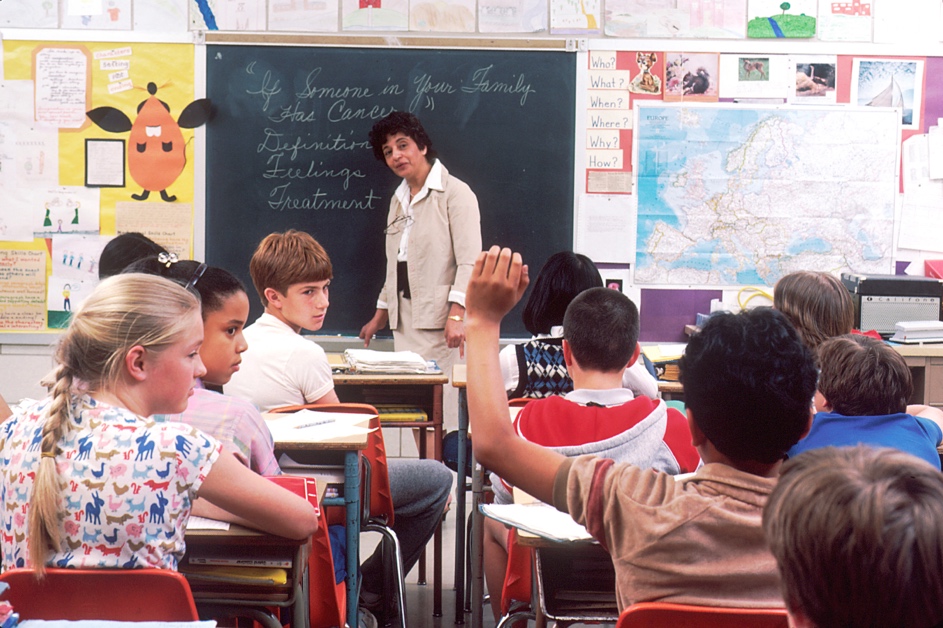 ใบเซ็นชื่อผู้เข้าร่วมโครงการสำเนาหน้าอนุมัติเบิกสำเนาอนุมัติโครงการที่รายการราคาจำนวนหน่วยเป็นเงินที่รายการ(บาท)จำนวนหน่วย(บาท)1xxxxxxxxxxxxxxxxxxxxxxxxxxxxxxxxxxxxxxxxxx.xxXxxxxxxx.xx2xxxxxxxxxxxxxxxxxxxxxxxxxxxxxxxxxxxxxxxxxx.xxxxxxxxxx.xx3xxxxxxxxxxxxxxxxxxxxxxxxxxxxxxxxxxxxxxxxxx.xxxxxxxxxx.xx4xxxxxxxxxxxxxxxxxxxxxxxxxxxxxxxxxxxxxxxxxx.xxxxxxxxxx.xx(xxxxxxxxxxxxxxxxxxxxxxxxxxxxxxxxxxxxxx)(xxxxxxxxxxxxxxxxxxxxxxxxxxxxxxxxxxxxxx)xxxx.xxเพศจำนวน (คน)ร้อยละชายxxxx.xxหญิงxxxx.xxLGBTQ+xxxx.xxรวมxxxx.xxที่หัวข้อค่าเฉลี่ย1ด้านเนื้อหาของกิจกรรมx.xx2ระยะเวลาการจัดโครงการx.xx3การอำนวยความสะดวกจากผู้จัดงานx.xxค่าเฉลี่ยค่าเฉลี่ยx.xxที่หัวข้อจำนวนร้อยละ1มี ความไม่พึงพอใจxxxx.xx2ไม่มี ความไม่พึงพอใจxxxx.xxรวมรวมxxx.xxหัวข้อก่อนเข้าร่วมโครงการหลังเข้าร่วมโครงการเพิ่ม/(ลด) (ร้อยละ)ระดับความรู้เฉลี่ยxxxx.xxxx.xx